ПЛАНосновных мероприятий СООПО ДиМ «Наследники Победы»на январь месяц 2020 годаПредседатель СООПО ДиМ                                                                                                                                       И.П.Оленьчива    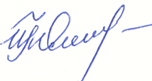 «Наследники Победы»№п/пНаименование мероприятияВремя проведенияМесто  проведенияПримечание1.Участие в межрегиональных зимних патриотических сборах  детей и молодёжи «Мы наследники Победы» Участие в проекте «Перерыв на кино»(13-18 лет)03 – 08.12город  Клин,Московской области16 чел. Экскурсии,«Уроки памяти». дискуссии, творческие вечера, беседы2.Заседание  Совета организации10.01.2020г.СмоленскВопросы: «Координация плана работы». «Перспектива развития».3.Акция для детей с ОВЗ«Дети детям»15 января,д/с «Сказка»г.ВязьмаНаследники проводят для них игровую программу4.Международный день памяти жертв Холокоста -   «Живая память поколений»(встреча с допризывной молодёжью)24 января(время и место уточняется)встречи с допризывной  молодёжью Встречи с юными патриотами «Научись помнить», «Уроков мужества», «Живые уроки истории», беседы5.Семинар районных руководителей Смоленской области.Местных районных отделений СООПО ДиМ «Наследники победы»24-25.01.2020г. Смоленск          30 чел6.Участие в организации и проведении областногосеминара – практикума «Растим патриотов», посвящённого Дню защитника Отечества,проведению на Красной Площади парада войск в 1941г.28-29 (30) января (точное время и место уточняются);Смоленская область: в течение года по планам для руководителей  ОБЖ СПО, Местных районных отделений  СООПО ДиМ «Наследники Победы», патриотических клубов, общественных организаций и объединений по вопросам патриотического воспитания молодежи в «Год памяти и скорби»7.Освобождение  Ленинграда от фашистской блокады в 1944 году. Акция памяти «Блокадный хлеб» Участие в проекте «Перерыв на кино»31января День полного освобожденияг.Вязьма, Центр «Долг»,г. Смоленск,Дворец детей и молодёжи.ПГТ Хиславичи,ДДТ Встречи с юными патриотами «Научись помнить», «Уроки мужества», беседы.Сбор «Содружество» для школьников 7-9 классов8.Работа с активом образовательных учреждений – в рамках патриотического проекта  «Содружество»В течение месяцаАктив школ г. Вязьмы до 3-х чел. 7-9 кл Обучающие ликбезы по организации патриотических форм работы. КТД